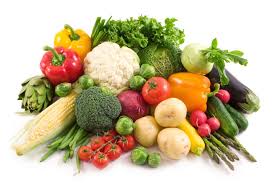 за период:  10.06 - 14.06.2024. *установа задржава право промене јеловника из техничких разлога                                                                                                                нутрициониста установе                                                                                                                                              ПРЕДШКОЛСКА УСТАНОВА ЧУКАРИЦАБр: 1120 датум 03.06.2024.год.                                                                                                                          Војка Арсић, Марина БошњакБЕОГРАД, Пожешка број 28   Тел: 011/3058-717                                                                                                                                                                       датумДоручакУжинаРучакпонедељак10.06.Путер, мед, хлеб, млекоПита са сиром, чајСочиво са поврћем, купус салата, хлеб, јабукауторак11.06.Намаз од туњевине и крем сира, хлеб, јогуртКолач са овсеним пахуљицама, црном чоколадом и сувим воћем, чај са лимуномМлади купус са свињским месом, парадајз салата, хлеб, трешњесреда12.06.Качамак са сиром, јогуртЦрна торта, чај Ђувеч од свежег поврћа са пилећим батаком, краставац салата, хлеб, кајсијечетвртак13.06.Намаз од јунеће печенице, павлаке и сусама, какаоПудинг Динстана јунетина на луку, печени млади кромпир, парадајз салата, хлеб, трешњепетак14.06.Намаз од барених јаја и  крем сира, хлеб, какаоВоћни колач са бресквом из компота, лимунадаПуњене тиквице, кисело млеко, хлеб, јабукаенергетска вредностбеланчевинемастиугљенихидратиминералиминераливитаминивитаминивитаминивитаминивитаминиенергетска вредностбеланчевинемастиугљенихидратиСаFeАБ1Б2СРР4455,0936,1137,94143,38503,308,07570,440,781,0178,905,58